                                                                                                                    УТВЕРЖДЕНО                                                                                         Постановлением администрации                                                                                      Сосновоборского городского округа                                                                                                                            От №                                                                                                             (Приложение№1)                                                           ПОЛОЖЕНИЕ               О проведении 31-го дня велосипедиста памяти В.С.Самойлова                                                         сентября 2019 года    Цели и задачи:Пропаганда и поддержка здорового образа жизни, популяризация велоспорта, активного отдыха среди населения г.Сосновый Бор.2. Организаторы соревнований: Организаторами Дня велосипедиста являются администрация муниципального образования Сосновоборский городской округ Ленинградской области (отдел по физической культуре, спорту и туризму) и муниципальное автономное образовательное учреждение дополнительного образования СКК «Малахит».Главный судья – Большаков А.И.. 4-51-33, 8-921-928-49-99, anat1948@ yandex.ruГлавный секретарь – Иванова А.С.. 2-43-96, 8-950-008-41-18Регистрация участников по телефонам, указанным в Положении или по месту             старта.      3.Условия проведения дня велосипедиста: Участниками мероприятия могут стать все желающие жители и гости города Сосновый Бор. Каждый участник несет ответственность за состояние своего здоровья. Каждый участник (кроме 1-3групп) должен иметь каску.                 4.  Сроки и место проведения: Сроки проведения - 22.09.2019, с 12.00  до  15.00 час. Место проведения – г. Сосновый Бор, старт и финиш на улице Ленинградская у СКК «Энергетик» 19-30лет, 31-40лет, 41-50лет, 50лет и старше, руководители предприятий и организаций города (Приложение№2).                 5.   Программа:            11.00 – 12.00 – регистрация участников, подготовка трассы;            11.50 -  заезд руководителей предприятий и организаций города; 12.00 – 12.30 – заезды среди детей (1-5 группы);– 13.00 – заезды среди юношей и девушек (6-7 группы);13.00– 13.30 – заезды среди взрослых;14.00- гонка-критериум;           14.45 – награждение победителей и призеров.5. Участники: День велосипедиста проводится на нижеперечисленных дистанциях:  Примечание. Участники 8-11 групп могут принимать участие в своей группе и гонке критериум.  6. Обеспечение безопасности участников и зрителей: Место проведения Дня велосипедиста  определяется постановлением администрации Сосновоборского городского округа  и должно отвечать требованиям соответствующих нормативных правовых актов, действующих на территории Российской Федерации по обеспечению общественного порядка и безопасности участников и зрителей.В месте проведения мероприятия  должна находиться машина «Скорой помощи» и квалифицированный медицинский персонал.Определение победителей:            Победители и призеры в каждой возрастной группе определяются по наилучшему времени. Победители и призеры награждаются дипломами и медалями. Все участники Дня велосипедиста награждаются памятными значками (вымпелами):ПРИЛОЖЕНИЕ № 2к постановлению администрацииСосновоборского городского округаот__________________№________ С Х Е М А  проведения 31-го традиционного Дня велосипедиста памяти В.С.Самойлова22.09.2019г.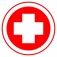 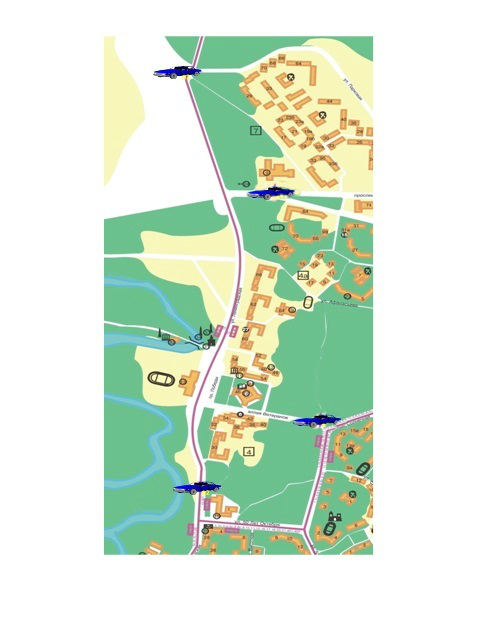 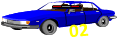 Места перекрытия дороги ГИБДД:Место установки машины скорой помощи   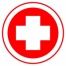 Маршрут движения: старт у СКК «Энергетик» далее по ул. Ленинградской до перекрестка с ул. Церковный проезд, поворот налево и движение в обратном направлении до почты, разворот и финиш у СКК «Энергетик» (круг ).        В зависимости от возрастных групп длина трассы:- юноши и девушки 6; 3;2 круга)- мужчины и женщины 6;4 км (3;2круга)       Детское велоралли проводится непосредственно на площади Победы.Исп.:А.С.Иванова.    2-43-96№Возрастная группаМужчиныЖенщины1До 3-х лет200 м200 м24-5 лет200 м200 м36-7 лет500 м500 м48-10 лет1 км1 км511-12 лет2 км2 км613-15 лет4 км4 км716-18 лет4 км4 км819-30 лет6 км4 км931-40 лет6 км4 км1041-50лет                    4 км                    4 км1150 лет и старше                    4 км                    4 км12Сильнейшие велогонщики.Гонка-критериум                    10 км                    10 км11Руководители предприятий и организаций города2 км2 км